DoelstellingenDe vzw ‘Le Bazar’ is een jeugdhuis in Sint-Gillis dat kinderen en jongeren van 6 tot 26 jaar opvangt en omkadert. Het werkt aan de ontwikkeling van een actief, kritisch en verantwoordelijk burgerschap. De doelgroep komt hoofdzakelijk uit de wijken van beneden-Sint-Gillis, dat economisch sterk achtergesteld is. Om zijn doelstellingen te behalen biedt Le Bazar uiteenlopende activiteiten aan: opvang, schoolondersteuning, culturele uitstappen, diverse workshops, collectieve acties, gemeenschappelijke projecten. Methodologie, actoren en partnersBij de activiteiten wordt de voorkeur gegeven aan een participatieve manier van werken. Het jeugdhuis hanteert een pedagogie gericht op slagen (‘iedereen kan iets’), die gevarieerd is (integratie naargelang van de behoefte/verwachtingen), participatief en actief (betrokkenheid van de jongeren bij de projecten). Het jeugdhuis bestaat uit twee groepen, op basis van de leeftijd van de bezoekers. De ‘kinderen’ bestaat uit de leeftijdsgroep van 6 tot 12 jaar. Hier vinden we een huiswerkklas en culturele activiteiten, sportactiviteiten en ludieke activiteiten (sprookjes voorlezen, capoeiraworkshop, zomerkamp enzovoort). Deze activiteiten bevorderen de samenhang en maken het mogelijk om een vertrouwensrelatie met de doelgroep op te bouwen, waardoor de jongere zich later binnen het jeugdhuis zal inzetten. De Conseil des enfants is een praatruimte voor de leden van de huiswerkklas. Hier kunnen ze wennen aan het begrip participatie, aan het uitwisselen van ervaringen. Ze kunnen er overleggen en eventuele wijzigingen binnen het jeugdhuis voorstellen. De groep ‘jongeren’ is bedoeld voor 12- tot 26-jarigen. Net als bij de kinderen, is er hier een Conseil des jeunes: een participatief instrument dat de oudsten de mogelijkheid biedt om beslissingen te nemen, een groepsdynamiek te sturen en afwisselende projecten uit te werken.Le Bazar, dat aan de FWB gekoppeld is, werkt op basis van een vierjarenplan. Binnen de projecten worden uiteenlopende thema’s behandeld, maar ze hebben altijd een duur van vier jaar. Het eerste jaar werkt het team rond betrokkenheid bij de doelgroep, zodat er een vertrouwensrelatie kan worden ontwikkeld en de jongeren vertrouwd geraken met de werking van het jeugdhuis. Mettertijd trekken de jongeren het project naar zich toe. In het laatste jaar krijgt het vorm in de activiteiten die de jongeren organiseren. Die laatsten helpen ook geld in te zamelen voor de uitvoering van de projecten.Participatievorm(en) Het jeugdhuis neemt de kinderen en jongeren op zodra ze in een participatieproces stappen, respectievelijk via de Conseil des Enfants en de Conseil des Jeunes. Er moet minstens een consensus zijn voor een project kan worden ontwikkeld. De jongeren overleggen om hun doel te bereiken. Ze worden bovendien betrokken bij de zoektocht naar subsidies en geld om het project tot een goed einde te kunnen brengen. Zo moet het project bijvoorbeeld verdedigd worden bij financieringsinstellingen, worden er evenementen georganiseerd, naast verkoopstandjes of dienstverlening bij wijkfeesten enzovoort.Is het project een structurele vorm van armoedebestrijding?Le Bazar past in een kader van toegankelijke dienstverlening en activering van zelfstandigheid bij jongeren. Zij worden gestimuleerd om hun persoonlijke vaardigheden, hun kritische geest, hun zelfrespect en hun zin voor verantwoordelijkheid te ontwikkelen. De projecten bevorderen bovendien de samenwerking en een open blik op de wereld. Ze bereiden de jongeren voor op een actieve rol in de maatschappij.SuccesfactorenHet progressieve werk met de jongeren over een periode van vier jaar en de continuïteit binnen de participatieve structuren van het jeugdhuis (Conseil des enfants en Conseil des jeunes).De betrokkenheid van de jongeren bij de zoektocht naar geld en subsidies om de projecten te kunnen uitvoeren.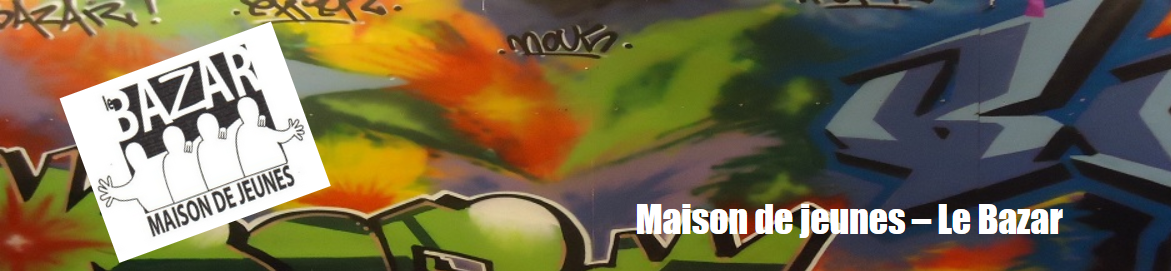 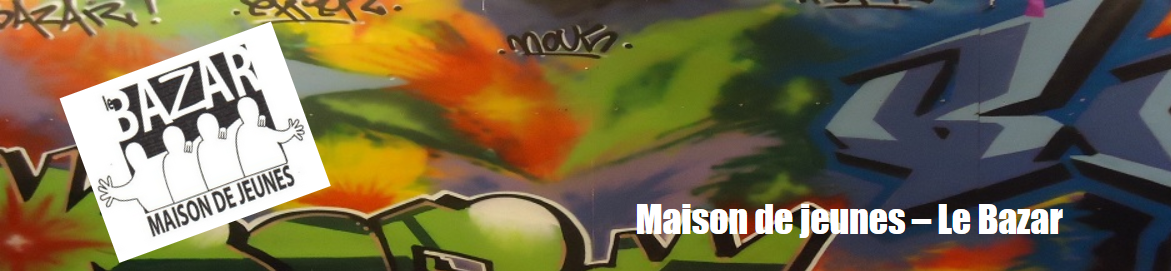 Le BazarLe BazarInitiatiefnemer(s)Wijkhuis van Sint-GillisWebsitehttp://mjlebazar.be/Startjaar1974Adres Jean Volderslaan 12Stad1060 Sint-GillisContactpersoonEmmanuelle Poznanski, coördinatriceT02 539 38 31Ecoordination@mjlebazar.beThema(‘s)Jeugdzorg, burgerschapDoelgroep 12 -26 jaarFinancieringsbron(nen)Gemeente Sint-GillisFWB: Bureau International de la JeunesseGerichte externe financiering